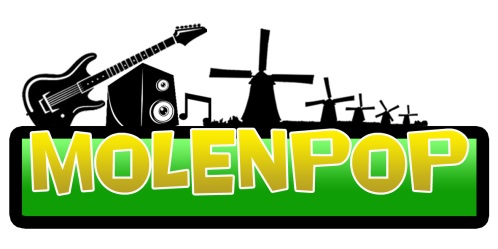 Zaterdag 2 juli		Evenemententerrein Vletstraat Nieuw-Lekkerland10:00 uur:	Kofferbak/kleedjes verkoop		Ouders en kinderen gaan voor hun auto of op kleedjes hun waar verkopen.		Opbouwen vanaf 09:00 uur en duurt tot 15.00 uur.Stage A				Stage B		Lounge-tent12:00 uur:	Start Hollandse middag 		-			-
Molenpop DJ team	met Volkszanger Bas Gaasbeek16:00 uur:	Zanger Ray Sander			- 			DJ workshop									The New Techno 								Collective	 18:00 uur: 	Coverband Pro-feel			Dj Eye-Catcher	lounge evening										Verzorgt door20:00 uur: 	Coverband Variety			Dj Maikel-V		The Techno										Collective22:00 uur: 	Coverband Skeftum			Dj D-Ray00:00 uur:	Einde muziekprogramma01:00 uur:	Sluiting evenementen terrein
------------------------------------------------------------------------------------------------------------------------Zondag 3 juli			20:30 uur:	Zing-in ‘Stichting Keerpunt’ programma gezamenlijke kerken 		22.00 uur:	Einde programma